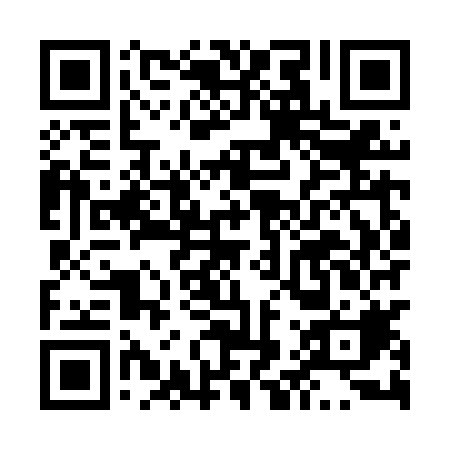 Ramadan times for Busko-Zdroj, PolandMon 11 Mar 2024 - Wed 10 Apr 2024High Latitude Method: Angle Based RulePrayer Calculation Method: Muslim World LeagueAsar Calculation Method: HanafiPrayer times provided by https://www.salahtimes.comDateDayFajrSuhurSunriseDhuhrAsrIftarMaghribIsha11Mon4:104:105:5911:473:425:365:367:1912Tue4:084:085:5711:473:435:385:387:2013Wed4:054:055:5511:463:445:395:397:2214Thu4:034:035:5211:463:465:415:417:2415Fri4:014:015:5011:463:475:435:437:2616Sat3:583:585:4811:463:485:445:447:2817Sun3:563:565:4611:453:505:465:467:2918Mon3:533:535:4411:453:515:475:477:3119Tue3:513:515:4111:453:525:495:497:3320Wed3:483:485:3911:443:545:515:517:3521Thu3:463:465:3711:443:555:525:527:3722Fri3:433:435:3511:443:565:545:547:3923Sat3:413:415:3311:443:575:565:567:4124Sun3:383:385:3011:433:595:575:577:4325Mon3:363:365:2811:434:005:595:597:4526Tue3:333:335:2611:434:016:006:007:4627Wed3:303:305:2411:424:026:026:027:4828Thu3:283:285:2111:424:046:046:047:5029Fri3:253:255:1911:424:056:056:057:5230Sat3:233:235:1711:414:066:076:077:5431Sun4:204:206:1512:415:077:087:088:561Mon4:174:176:1312:415:087:107:108:582Tue4:144:146:1012:415:107:127:129:013Wed4:124:126:0812:405:117:137:139:034Thu4:094:096:0612:405:127:157:159:055Fri4:064:066:0412:405:137:167:169:076Sat4:044:046:0212:395:147:187:189:097Sun4:014:016:0012:395:157:207:209:118Mon3:583:585:5712:395:167:217:219:139Tue3:553:555:5512:395:177:237:239:1610Wed3:523:525:5312:385:197:247:249:18